PEMERINTAH KABUPATEN MELAWI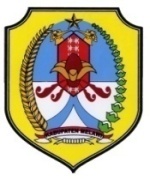 NAMA SKPDAlamat : ALAMAT SKPDNanga Pinoh ,                2017KepadaNomor	:	…….		Yth.	Sekretaris Daerah Kabupaten MelawiSifat	:	Segera				Cq. 	Kepala Bagian Layanan Lampiran	:	-					Pengadaan Barang dan Jasa Perihal	:	Penyerahan Proses					Pemilihan Barang/Jasa			Di-							Nanga Pinoh			Dengan ini kami selaku Pejabat Pembuat Komitmen Dinas…….. melimpahkan Paket Pelaksanaan Pengadaan Barang / Jasa kepada Bagian Layanan Pengadaan Barang / Jasa Kabupaten Melawi dengan Rincian Sebagai berikut :Paket Pekerjaan	:Kegiatan	:Kode Rekening	:Nilai Pagu (Rp.)	:Nilai HPS (Rp.)	:Nama PPKom	:Email PPKom	:Telp PPKom	:Nama Tenaga Teknis/Konsultansi	:Bersama ini kami lampirkan softcopy dan hardcopyDokumen Rencana Pelaksanaan Pengadaan (RPP)HPS yang bertanggal dan sudah ditandatanganiRencana Kontrak (Surat Perjanjian/Bentuk Kontrak SSUK/SSKK) yang bertanggal dan sudah ditandatanganiSpesifikasi Teknis yang bertanggal dan sudah ditandatanganiDokumen Kelengkapan lainnyaKAK yang ditandatangani PA/KPADPA Kegiatan yang ditandatangani PA/KPA (yang sudah disahkan)RUP yang ditandangani PA/KPA (yang sudah diumumkan)Sofcopy berkas pelimpahanDemikian atas perhatian dan kerjasamanya diucapkan terima kasih.KEPALA DINAS …….SELAKUPEJABAT PEMBUAT KOMITMENNamaNIP